						OZNAMUJE,  ŽEObecné zastupiteľstvo v Ubli v súlade s § 25, ods. 1, písm. b), c), d), e), ods. 4  a § 26 zákona SNR č. 369/1990 Zb. o obecnom zriadení v znení neskorších zmien a doplnkovprerokovalo na svojom zasadnutí dňa 25.03.2021 bod č. 7, predloženú žiadosť firmy GVP spol. s.r.o. Tolstého 1, 066 01 Humenné zo dňa 22.03.2021 - o odkúpenie časti parcely CKN 429/2, kde Geometrickým plánom č. 34810668-13/2021 zo dňa 23.02.2021 zhotoveným Ing. Ján Rusinko – GEODET, Laborecká 10, 066 01 Humenné a overeným Okresným úradom v Snine, katastrálnym odborom dňa 24.02.2021 pod číslom G1 – 49/2021 bola odčlenená parcela CKN 429/45 o výmere 75 m2, identifikovaná ako zastavané plochy  nádvoria  nachádzajúca sa v k. ú. Ubľa, - o odkúpenie časti parcely 429/2 kde Geometrickým plánom č. 34810668-28/2021 zo dňa 11.03.2021 zhotoveným Ing. Ján Rusinko – GEODET, Laborecká 10, 066 01 Humenné a overeným Okresným úradom v Snine, katastrálnym odborom dňa 17.03.2021 pod číslom G1 – 57/2021 bola odčlenená parcela CKN 429/46 o výmere 22 m2, identifikovaná ako zastavané plochy  nádvoria  nachádzajúca sa v k. ú. Ubľa, - o odkúpenie časti parcely 429/39 kde Geometrickým plánom č. 34810668-28/2021 zo dňa 11.03.2021 zhotoveným Ing. Ján Rusinko – GEODET, Laborecká 10, 066 01 Humenné a overeným Okresným úradom v Snine, katastrálnym odborom dňa 17.03.2021 pod číslom G1 – 57/2021 bola odčlenená parcela CKN 429/46 o výmere 8 m2, identifikovaná ako zastavané plochy  nádvoria  nachádzajúca sa v k. ú. Ubľa, Dôvodom žiadosti žiadateľa je zámer rozšíriť predajňu a skvalitniť ponúkanie služieb a vybudovať priestory na výkup PET fliaš, plechoviek, ktoré v súlade s platnou legislatívou od roku 2022 budú predajne povinnú túto službu vykonávať. Obecné zastupiteľstvo :A) konštatuje Že-  pozemok CKN 429/45 o výmere 75 m2, odčlenený Geometrickým plánom č. 34810668-13/2021 zo dňa 23.02.2021 zhotoveným Ing. Ján Rusinko – GEODET, Laborecká 10, 066 01 Humenné a overeným Okresným úradom v Snine, katastrálnym odborom dňa 24.02.2021 pod číslom G1 – 49/2021 z parcely CKN 429/2 identifikovaný ako zastavané plochy  nádvoria,  nachádzajúci sa v k. ú. Ubľa,- pozemok CKN 429/46 o výmere 22 m2, odčlenený Geometrickým plánom č. 34810668-28/2021 zo dňa 11.03.2021 zhotoveným Ing. Ján Rusinko – GEODET, Laborecká 10, 066 01 Humenné a overeným Okresným úradom v Snine, katastrálnym odborom dňa 17.03.2021 pod číslom G1 – 57/2021 z parcely CKN 429/2 identifikovaný ako zastavané plochy  nádvoria,  nachádzajúci sa v k. ú. Ubľa,- pozemok CKN 429/46 o výmere 8 m2, odčlenený Geometrickým plánom č. 34810668-28/2021 zo dňa 11.03.2021 zhotoveným Ing. Ján Rusinko – GEODET, Laborecká 10, 066 01 Humenné a overeným Okresným úradom v Snine, katastrálnym odborom dňa 17.03.2021 pod číslom G1 – 57/2021 z parcely CKN 429/39 identifikovaný ako zastavané plochy  nádvoria,  nachádzajúci sa v k. ú. Ubľa, je vlastníctvom Obce Ubľa a je prebytočným majetkom obce.B) schvaľuje Zámer prevodu prebytočného majetku obce v súlade s § 9, ods. 1, pism. c), a ods. 5 zákona NR SR č. 138/1991 Z.z. o majetku obcí v znení neskorších zmien a doplnkov  priamym predajom najmenej za cenu vo výške všeobecnej hodnoty majetku, stanovenej znaleckým posudkom vyhotoveným odborne spôsobilou osobou.C) Ukladá Vypracovanie znaleckého posudku na stanovenie všeobecnej hodnoty majetku novovytvorených parciel odčlenených Geometrickým plánom  -  pozemok CKN 429/45 o výmere 75 m2, odčlenený Geometrickým plánom č. 34810668-13/2021 zo dňa 23.02.2021 zhotoveným Ing. Ján Rusinko – GEODET, Laborecká 10, 066 01 Humenné a overeným Okresným úradom v Snine, katastrálnym odborom dňa 24.02.2021 pod číslom G1 – 49/2021 z parcely CKN 429/2 identifikovaný ako zastavané plochy  nádvoria,  nachádzajúci sa v k. ú. Ubľa,- pozemok CKN 429/46 o výmere 22 m2, odčlenený Geometrickým plánom č. 34810668-28/2021 zo dňa 11.03.2021 zhotoveným Ing. Ján Rusinko – GEODET, Laborecká 10, 066 01 Humenné a overeným Okresným úradom v Snine, katastrálnym odborom dňa 17.03.2021 pod číslom G1 – 57/2021 z parcely CKN 429/2 identifikovaný ako zastavané plochy  nádvoria,  nachádzajúci sa v k. ú. Ubľa,- pozemok CKN 429/46 o výmere 8 m2, odčlenený Geometrickým plánom č. 34810668-28/2021 zo dňa 11.03.2021 zhotoveným Ing. Ján Rusinko – GEODET, Laborecká 10, 066 01 Humenné a overeným Okresným úradom v Snine, katastrálnym odborom dňa 17.03.2021 pod číslom G1 – 57/2021 z parcely CKN 429/39 identifikovaný ako zastavané plochy  nádvoria,  nachádzajúci sa v k. ú. Ubľa a zverejnenie zámeru predaja nehnuteľného majetku priamym predajom na internetovej stránke Obce Ubľa www.ubla.ocu.sk a úradnej tabuli Obce Ubľa najmenej na 15 dní .Obec Ubľa,  067 73 Ubľa č. 368,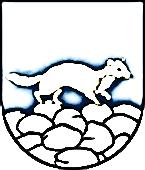  IČO:00323675, DIČ: 2020794732, e-mail: obecubla@lekosonline.sk